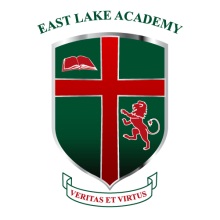 East Lake Academy Medical Requirements & Forms2018-2019SCHOOL PHYSICAL EXAMNew Students to ELA, PreK-3, PreK-4, Kindergarten, Grade 6A school physical exam must be performed by a physician in the state of Illinois and recorded on the current Certificate of Child Health Examination Form. IMMUNIZATION FORMNew Students to ELA, PreK-3, PreK-4, Kindergarten, Grade 6A history of immunizations must be submitted along with the Health Examination Forms. At a minimum, the record must include Varicella in grades K and 6, and by sixth grade, two doses of MMR, one dose of Tdap, and one dose of meningococcal. If immunizations are not feasible, please submit a letter explaining why. EYE EXAM FORM OR WAIVERNew Students to ELA, Kindergarten An eye exam must be performed by an Illinois Optometrist or Ophthalmologist and recorded on the state Eye Examination Form.  If an eye exam is not feasible, then a completed Eye Exam Waiver is required.DENTAL EXAM FORM OR WAIVERNew Students to ELA, Kindergarten, Grade 2A dental exam must be performed by an Illinois dentist and recorded on the Proof of School Dental Examination Form.  If a dental exam is not feasible, then a completed Dental Exam Waiver is required.The above Medical Exam forms are due August 15, 2018BEFORE CARE & AFTER CARE APPLICATIONPlease fill out these forms if you wish to enroll in Before Care and/or After Care.  Pre-K thru Grade 8 AUTHORIZATION TO GIVE MEDICATIONS IF APPLICABLEAll grade levels, Pre-K thru Grade 8MEDICAL EMERGENCY INFORMATION & CONSENT All grade levels, Pre-K thru Grade 8STUDENT TRANSPORATION & PICK UPAll grade levels, Pre-K thru Grade 8PARENT/STUDENT QUESTIONNAIREAll grade levels, Pre-K thru Grade 8FAMILY DIRECTORY INFORMATION	All grade levels, Pre-K thru Grade 8The above Student forms are due by April 15, 2018Forms are also available on the ELA website:http://eastlakeacademy.org/parents/forms/East Lake Academy         13911 W. Laurel Dr., Lake Forest, IL 60048            847-247-0035www.eastlakeacadey.org